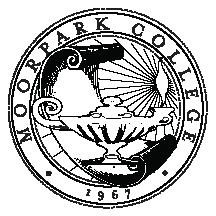 AGENDAProfessional Development CommitteeWednesday, August 19, 2015, 2:30PM-4:00PM in A138Charter: The Professional Development Committee makes recommendations on the direction of professional development activities for full-time and part-time faculty and staff, including:Plan, implement, and assess Fall and Spring faculty Professional Development (FLEX) Program activitiesPlan, implement, and assess classified staff professional development opportunitiesCoordinate, promote, and assess college-wide professional development activitiesEvaluate applications and award professional development funds to full-time faculty; funds to be considered are limited to those monies identified in the AFT Collective Bargaining AgreementEvaluate applications and award other funds provided to the professional development committeeMEMBERSHIP/ATTENDANCEMEMBERAttendanceMEMBERAttendanceCo-Chair DeanAmanuel GebruCo-Chair FacultyNenagh BrownCo-Chair ClassifiedApril DoudDeanJennifer KalfsbeekLanguages and Learning ResourcesJudith RamosBeth Gillis-SmithPerforming Arts and Student LifeGiselle RamirezVacantMathematicsand Physical SciencesVince CrisostomoBrendan PurdyAthletics, Arts, and Institutional EffectivenessMary MillsTracie KephartBehavioral and Social  SciencesPatty ColmanRay ZhangBusiness, Science, and Child DevelopmentTo be announced:2 positionsEnrollment Services, Health and Life SciencesArgie CliffordRachel MessingerClassifiedGilbert DownsVacantInstructional TechnologyTracie BosketAFT RepTo be announcedStudent RepTo be announcedGUESTSAGENDA ITEMACTIONCALL TO ORDER AND READING OF MINUTES1.     Call to order2.     Public comments3.     Approval of minutes              04/15/15 (attachment)INTRODUCTIONS1.     Welcome from EVP2.     Introduction of Committee members   NEW BUSINESS1.     Committee goals, 2015-162.     Report out on Fall PD WeekPREVIOUS BUSINESSREPORTSProfessional Development Assessments1.     January PD program 2.     Emergency Preparedness presentation Report pending.Faculty Travel Funding Workgroup1.     FT funds expended and remaining2.     PT funds expended and remainingReport:      FT: $1800 expended; remaining amount to be confirmed      PT: $1500 expended; $1500 remainingClassified WorkgroupReport:Group has started working sessions to share knowledge and skills. they will continue this and meet at least once hopefully twice per semester.On Course for front line staff is scheduled; they will have 2 dates to choose from so we can rotate through everyone without closing offices.Technology WorkgroupNo report.KudosNo report.ANNOUNCEMENTS1.     September 1 & 2: On Course training (frontline                staff)2.     September 3 – 4: On Course training (faculty)3.     September 18: College of the Canyons visitNEXT MEETINGS08/19/1509/16/1510/21/1511/18/1501/20/1602/17/1603/16/1604/20/16Adjournment